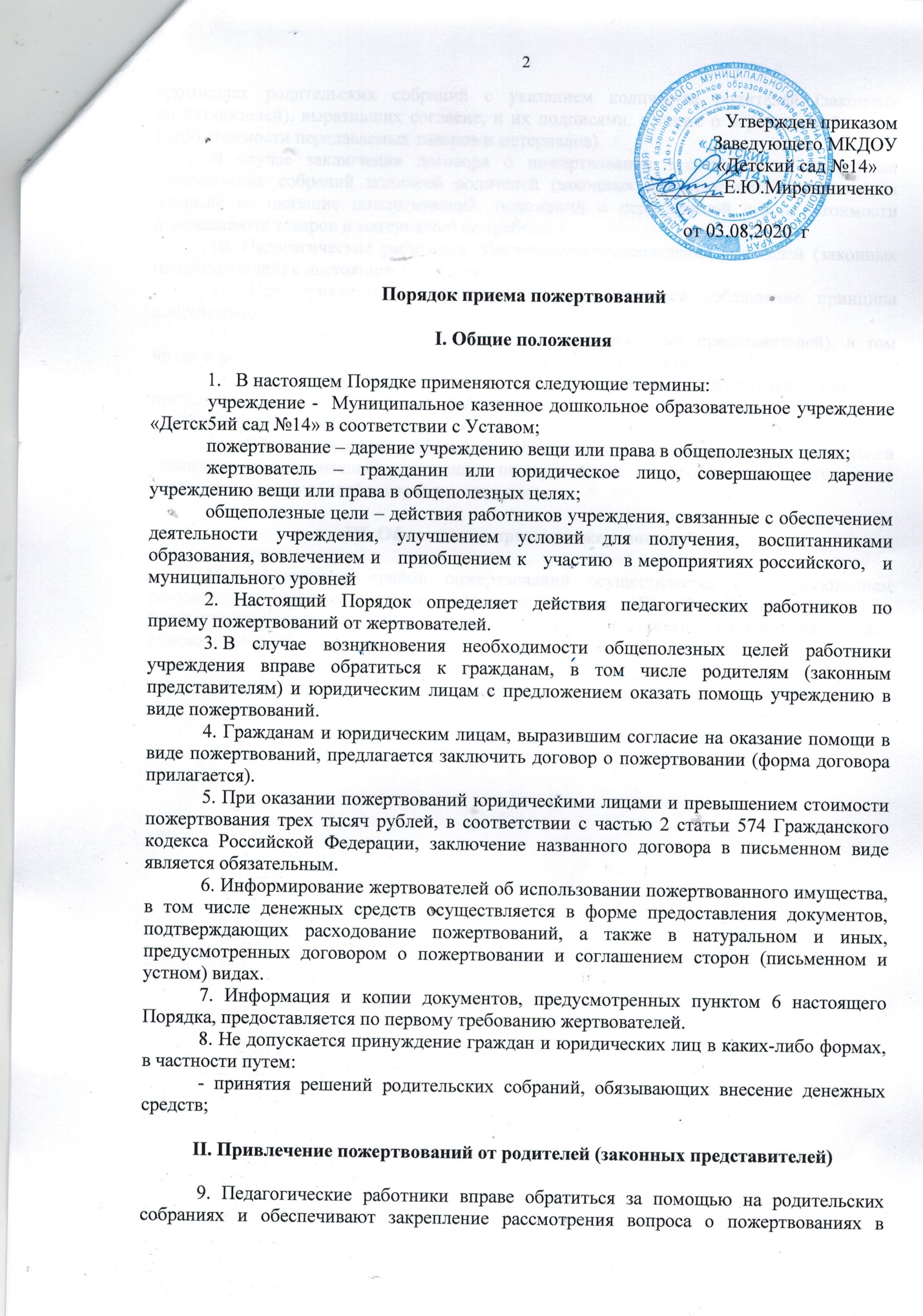 протоколах родительских собраний с указанием количества родителей (законных представителей), выразивших согласие, и их подписями, а также о передаваемой сумме (либо стоимости передаваемых товаров и материалов).В случае заключения договора о пожертвовании закрепление в протоколах родительских собраний подписей родителей (законных представителей), выразивших согласие на оказание пожертвований, положений о передаваемой сумме (стоимости передаваемых товаров и материалов) не требуется10. Педагогические работники обеспечивают ознакомление родителей (законных представителей) с настоящим Порядком11. При привлечении пожертвований обеспечивается соблюдения принципа добровольности.12. Не допускается принуждение родителей (законных представителей), в том числе в формах, предусмотренных в пункте 8 настоящего Порядка.13. После получения предварительного  согласия от родителей (законных представителей) педагогические работники предлагают согласившимся заключить договор о пожертвовании.  14. Педагогические работники обесепчивают информирование родителей (законных представителей), оказавших пожертвования о расходовании поступивших денежных средств и (или ) товаров и материалов.III. Оформление приема пожертвований15. Оформление приема пожертвований осуществляется с использованием документов, предусмотренных законодательством Российской Федерации о  бухгалтерском учете (договор о приеме пожертвований, заявление от жертвователя, акт приема –передачи).        Договор о пожертвовании«___»_______ 20_  года						               х.ДёминоМы, нижеподписавшиеся:_________________________________________________________________                         ____________________________________________________________________________________________________________________                             (указываются граждане, родительский комитет или юридическое лицо передающие пожертвования)в дальнейшем именуемые «Жертвователи» (в случае, если гражданин или юридическое лицо в единственном числе, то следующая формулировка «в дальнейшем именуемый «Жертвователь») с одной стороны и МКДОУ «Детский сад №14», в дальнейшем именуемое «Учреждение» в лице заведующего МКДОУ «Детский сад №14» Мирошниченко Е.Ю. действующей на основании Устава, с другой стороны, заключили настоящий договор о нижеследующем: Предмет договораПредметом договора является передача Жертвователем Учреждению  ____________________________________________________________________________________________________________________________________(вид пожертвования: денежная сумма или материальные ценности при необходимости с указанием стоимости)в следующих общеполезных целях:____________________________________________________________________________________________________________________________________                                            (указываются виды общеполезных целей)Обязательства сторонНазванные средства перечисляются на внебюджетный счет Учреждения ____________________________________________________________________________________________________________________________________                                       (данные по внебюджетному счету учреждения и форма оплаты: через банк или кассу)(если пожертвование в виде товаров или иной натуральной форме следующая формулировка:«2.1. Жертвователи передают по акту приема-передачи приобретенных материальных ценностей в _____________                                           срок с момента покупки материальных ценностей.») 2.3. Учреждение обязуется:- использовать благотворительную помощь родителей строго на общеполезные цели, предусмотренные Порядком приема пожертвований; - отчитываться перед Жертвователем о целевом использовании полученных денежных средств (товаров и материалов);- в трехдневный срок, с момента получения товары и материалы принимаются на баланс учреждения.2.4. Учреждение информирует Жертвователя об использовании пожертвования следующим  образом:_________________________________________________________Сроки действия договораДоговор вступает в силу с момента его подписания и действует до «___» _______ 20__ года.3.3. Расторжение Договора возможно по соглашению Сторон или по инициативе любой из Сторон, в случае нарушения другой Стороной своих договорных обязательств. Сторона, по инициативе которой осуществляется расторжение Договора, уведомляет в письменном виде другую Сторону о своем намерении. Договор считается расторгнутым через 10 дней после отправки такого уведомления.Ответственность сторонЗа невыполнение или ненадлежащее выполнение обязательств по настоящему договору стороны несут ответственность в соответствии с законодательством Российской Федерации. Адреса и реквизиты сторонМКДОУ «Детский сад №14»                                                          356235, Ставропольский край,Шпаковский район, х.Дёмино,Ул.Ленина, 44р/с Р/счет -40204810900000000600В ГРКЦ-ГУ Банка России по СК г. Ставрополь(пожертвование) назначение платежапожертвование для МКДОУ «Детский    сад № 14»Заведующий  МКДОУ»Детский сад №14»_____________Е.Ю.Мирошниченко Экземпляр договора получил(а)  ______________________________________________                                                                                дата и подписьАКТ  ПРИЕМКИ-ПЕРЕДАЧИ ИМУЩЕСТВА_____  __________ ________ г.______________________________________________, именуем____в дальнейшем «Жертвователь»,  с одной стороны и Муниципальное казенное дошкольное образовательное учреждение «Детский сад №14»  х.Дёмино, именуемое в  дальнейшем  «Учреждение» ,    в лице       заведующего ________________________________, действующего на основании Устава, с другой стороны, именуемые вместе «Стороны» , а по отдельности «Сторона»,составили настоящий акт о нижеследующем.Во исполнение п.1. Договора пожертвования от _____ ________ _____г Жертвователь передал, а Учреждение  приняло следующее имущество.Наименование имущества ________________________________________Количество   ____________________________________________________Стоимость______________________________________________________2.Техническое  состояние имущества:_______________________________3. Документы на  имущество: ______________________________________4.Настоящий Акт составлен в двух экземплярах, по одному для каждой из Сторон, и является неотъемлемой частью Договора пожертвования№ _____________от _____ _____________ _______г.Жертвователь:                                                              Учреждение______________________                                      _______________________